Propositioner for ØLR`s D-stævne med klubmesterskab Samt finalen i Udkants Cup23.-24. sept. 2017Dressur Kl. 1  Skridtklasse  (med oplæst program)                                 (program på ØLRs hjemmeside).                                 Åben for debutanter, der aldrig har vundet klassen eller har startet højere                                Klasser.                                                     Hest og pony starter sammen.                                 Kun åben for ØLR, LFHR og SGR´s medlemmer.                                 Hjælper/trækker tilladt.
Kl. 2  LD1B             (med oplæst program) 
                                Åben for debutantekvipager, der aldrig har vundet klassen eller er blevet                                  placeret i højere klasser.                                                                       Hest og pony starter sammen.
                                Kun åben for ØLR, LFHR og SGR´s medlemmer.                                Hjælper/trækker tilladt.Kl. 3  LD2B             Som kl. 2Ponyklasser:         Out er gældende Kl. 4    LD1B     Kl. 5    LD2B                        
Kl. 6    LC1B  
Kl .7    LC2B 
Kl. 8    LC3B 
Kl. 9    LB1B 
Kl. 10  LB2B 
Kl. 11  LA1B 
Kl. 12  LA2B           Kl. 13  LA4B Kl. 14  LA6A Kl. 15 PRI (bane A)                                                                                                                                      Hesteklasser:       Out er gældendeKl. 16  LD1BKl. 17  LD2BKl. 18  LC1A           
Kl. 19  LC2A 
Kl. 20  LC3A 
Kl. 21  LB1A 
Kl. 22  LB2A 
Kl .23  LA1A 
Kl. 24  LA2A
Kl. 25  LA4A            Kl. 26  LA6A          Kl. 27  MB0A  Kl. 28  MB1A                                                                                                              Kl. 29  MB2ASpring kl.  30  Bomklasse            Met. B0 Hest og pony. Trækker tilladt. Kl. 31  30 cm pony            Met. B0 Kl. 32  50 cm pony            Met. B0  Kl. 33  60 cm pony            Met. B0
Kl. 34  70 cm pony            Met. B0Kl. 35  80 cm pony            Met. B0Kl. 36  90 cm pony            Met. B0Kl. 37  50 cm hest             Met. B3Kl. 38  60 cm hest             Met. B3Kl. 39  70 cm hest             Met. B3 Kl. 40  80 cm hest             Met. B3 Kl. 41  90 cm hest             Met. B3 Kl. 42  100 cm hest           Met. B3 Kl. 43  110 cm hest           Met. B3 Kl. 44 Cup klasse              Met. B3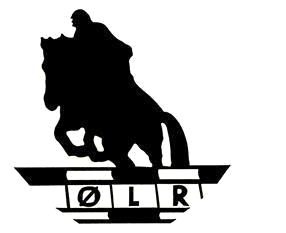 